宿毛市地域密着型サービス運営推進会議の手引き（令和３年度版）宿毛市長寿政策課	介護保険係目	次運営推進会議とは、「宿毛市指定地域密着型サービスの事業の人員、設備及び運営に関する基準を定める条例（令和3年宿毛市条例第4号）」及び「宿毛市指定地域密着型介護予防サービスの事業の人員、設備及び運営並びに指定地域密着型介護予防サービスに係る介護予防のための効果的な支援の方法に関する基準を定める条例（令和3年宿毛市条例第5号）」の規定に基づき、地域密着型サービス事業者が自ら設置することが義務付けられたものです。利用者、利用者の家族、地域住民の代表者、地域の医療関係者等に、提供しているサービス内容を明らかにすることでサービスの質を確保し、地域との連携を図ることを目的としています。運営推進会議には、活動状況の報告又はサービスごとに示された開催回数を除き、具体的な議題内容を示す規定等がありません。（令和３年9月現在）したがって、運営推進会議を事業所運営のためにどう役立て、地域関係者と一緒にどのようにこの仕組みを活用していくのかを考えることが大切です。事業所が運営推進会議で明確な目標を設定したり、地域との連携・ネットワーク構築を意識して会議への参加を依頼したりするなど、積極的な姿勢で取り組む必要があります。運営推進会議の設置及び開催は義務付けられており、実施されていない場合は、指導の対象（指定基準違反）となりますのでご注意ください。対象サービスと開催回数※　　 認知症対応型共同生活介護においては、「身体的拘束等の適正化のための対策を検討する委員会」を、３か月に１回以上開催することとしており、運営推進会議を活用することができます。（１）情報提供機能（認知症ケアの理解の促進、相談援助機能の発揮）事業所からの話題提供だけでなく、地域の側からの情報提供や、学習会の実施、新聞記事の紹介など、議題は多岐に及ぶ。利用者家族の悩みなどを地域住民が聞く場としても活用することができる。（２）教育研修機能（スタッフの研修効果）事業所のスタッフが企画・運営することにより、発想力やプレゼンテーション能力等を向上できる。また、会議の中で利用者の生活や支援の内容が話し合われることで、自らの業務の客観性と振り返りにつながる。（３）地域連携・調整機能（行政機能との連携）会議を介して行政や地域包括支援センターとつながり、「相談し合う関係」を構築する。行政とは指導する・指導されるといった関係だけでなく、お互いに地域の状況を把握し、新しい高齢者支援の施策を計画するための機会となる。（４）地域づくり、資源開発機能（安心して暮らす地域づくり、サービスの質の向上）事業所の活動の振り返りと利用者や家族のニーズの再発見、地域からの事業所の活動への理解と協働が促進される。地域のつながりを広げ、事業所が地域づくりの拠点としての役割を担っていくための成長の場になる。（５）評価・権利擁護機能（事業所運営の透明性の確保）介護においてヒヤリハットや事故の報告を議題にあげることで、参加者から率直な意見や、改善策に対する考えを提示してもらうなど、オープンなやりとりができるようになる。事業所にとっては、別の視点からの意見を聞くことができる貴重な機会となる。【公益社団法人	日本認知症グループホーム協会「認知症グループホームにおける運営推進会議の実態調査・研究事業報告書」	2010 年３月より抜粋】平成 25 年度に実施した「地域包括ケアシステムにおける認知症グループホームの役割と多様化に関する調査研究事業（老人保健健康増進等事業）」においては、運営推進会議の現状、効果、課題等について、以下のように整理しています。地域に対する効果としては、住民に認知症への理解を深めてもらえることで地域との連携・交流が図られるなどがあげられる一方、出席者の負担感や会議内容の充実などが課題になっています。また、利用者に対しては、地域との交流により地域の中でより良く暮らすことへ繋がるとの効果が期待できる一方、認知症の症状等の議題によっては、利用者や家族への配慮という側面から課題視する意見があげられています。運営推進会議による効果・課題【公益社団法人	日本認知症グループホーム協会「地域包括ケアシステムにおける認知症グループホームの役割と多様化に関する調査研究報告書」平成 26 年３月より抜粋】（１）委員の選定運営推進会議の委員は、次の①～⑥の分野からそれぞれ１名以上選出し、計6名以上が望ましいです。委員の依頼をする際は、予定者に事前に会議の内容、役割についての説明が必要です。説明は、直接お会いして行い、十分に理解いただけるよう配慮してください。また就任依頼は、文書で行うことが望ましいです。役職名で依頼する場合、任期交代がありますので注意してください。委員の選定※地区長・民生委員・児童委員がわからない場合は、長寿政策課介護保険係へお問い合わせください。（参考）○○○○○運営推進会議設置要綱（目的）第１条 「指定地域密着型サービスの事業の人員、設備及び運営に関する基準」第○○条※に基づき、利用者や家族、関係機関などからの要望、助言等を聞き、また「○○○○○（事業所名）」が提供しているサービスを明らかにすることにより、サービスの質の確保・向上を図ることを目的として、「○○○○○運営推進会議」（以下「会議」という。）を設置する。（組織）第２条	会議は委員○名以内で構成する。２	委員は、次に掲げる者のうちから事業所の長が委嘱又は任命する。（１）利用者又は利用者の家族（２）地域住民の代表者（３）地域密着型サービスに知見を有する者（４）宿毛市（保険者）職員（５）宿毛市地域包括支援センター職員（６）事業所の管理者や従業者等３	委員の任期は○年とし、再任を妨げない。（開催）第３条	会議の開催方法は次のとおりとする。（１）会議は、原則として、○か月に１回の開催とする。（２）会議は事業所の長が召集する。（３）会議の進行は、事業所にて行う。（議題）第４条	会議の議題は次のとおりとする。（１）利用者の状況、サービス提供の状況（２）サービスの評価（３）サービスへの要望、助言など（４）その他特に必要と認められた事項（通知方法等）第５条	会議開催の通知方法等は次のとおりとする。（１）会議開催通知は、書面配布、掲示等により行う。（２）開催通知には、開催日、議事内容、報告事項及びその他意見交換事項を含む。（記録の作成及び公表）第６条	会議の議事については、開催の都度報告事項、評価、要望、助言、出席者の発言等の記録を作成し、各委員に送付するとともに事業所内において閲覧できるようにする。（守秘義務）第７条	委員は、会議において知り得た利用者及び家族の情報を他に漏らすことをしてはいけない。委員を退いた後においても、同様とする。（庶務）第８条	会議の庶務は、事業所において処理する。附	則この要綱は、○○年○○月○○日から施行する。（２）日程の調整①会議開催・参加有無の連絡方法など委員の都合を確認したうえで、概ね１か月前までに日程調整を行います。会議の開催案内（様式３【参考】）は、メール・郵送・FAX 等で委員へ送付します。委員がやむを得ず欠席する場合、事前に活動状況報告書（様式６）などの会議資料を送付し、意見・要望等を徴取してください。会議は、当日の内容に応じて委員のうち適切な関係者が出席すること（過半数以上の出席が望ましい）で成立します。開催場所は、事業所内（会議室や多目的スペース等）で開催することが望ましいと考えます。宿毛市（保険者）職員の出席者宿毛市（保険者）職員は、地域の中立的・公的な立場の者として会議に出席します。出席を依頼する際は、概ね1か月までに、「運営推進会議出席依頼書（様式４）」でお知らせしてください。案内方法は、郵送、FAX、電子メール、持参のいずれでも結構です。開催した運営推進会議の資料に、次回開催日の記載がある場合でも、必ず別途通知をお願いします。※業務の都合から、職員が出席できない場合もありますが、その場合でも運営推進会議は成立します。（３）議題の設定運営推進会議に対して、「活動状況を報告し、評価を受けるとともに必要な要望、助言等を聴く機会を設ける」ことが義務付けられています。事業所における運営や日々の活動内容、利用者の状態などを報告するとともに、会議の委員が質問や要望、助言などを気軽に発言できるよう配慮し、できる限り双方的な会議になるよう議題を設定してください。①	活動状況報告書（様式6）を作成し、運営状況等を報告する。【活動状況の報告についての例】・事業所の運営方針や特色・事業所の運営状況（日々の活動内容、利用者数や平均介護度の推移など）・人員体制や人事異動に関すること・事業所の自己評価、自己点検結果とその改善措置・サービスの質の向上に係る事項（事業所内の取組み、職員研修状況等）・苦情、事故、ヒヤリハットの事例とその対応状況や再発防止策の取組み・地域の住民やボランティア団体等との連携・協力状況・非常災害時への対応状況（防災訓練、消防団や地域住民との連携など）・前回までの会議における要望や助言への対応、改善状況・前回までの会議で見出された議題、問題点等への対応、改善状況② 自己評価、外部評価、介護サービス情報の公表した際には、概要を直近の運営推進会議で報告する。③ 運営状況について評価を受けるとともに、必要な要望・助言を聴き、あわせて事業所等と地域との連携・交流に関することや、その他個別課題（テーマ）に関することについて意見交換を行う。議題例（テーマ）【一般社団法人	日本認知症グループホーム協会「認知症グループホームにおける運営推進会議ガイドブック」		2010 年３月より抜粋】（４）会議の開催入居者の生活状況や事業所の取組み状況等の報告については、入居者の生活風景や事業所におけるありのままの取組みを理解してもらうため、専門用語を使わず、誰もがわかりやすい言葉で語りかけることが大切です。また、その他の工夫として、次のことが挙げられます。① DVD やスライドなどを活用する② 運営推進会議の前後に事業所内を委員に見学してもらう③ 入居者とともにお茶や食事を楽しんでもらう機会を設ける④ 会議の場で自らに語っていただく【一般社団法人	日本認知症グループホーム協会「認知症グループホームにおける運営推進会議ガイドブック」		2010 年３月より抜粋】議事進行の流れ（参考例）会議の進行や有意義な情報交換ができるよう議事進行の参考にしてください。必ず以下の流れで進行することを求めるものではありません。① 開会管理者・職員等（司会）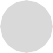 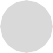 地域住民の代表者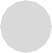 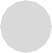 宿毛市職員宿毛市包括支援センター職員② 出席者の紹介管理者・職員等（司会）地域住民の代表者宿毛市職員宿毛市包括支援センター職員③ 会議進行・状況報告・活動等の報告管理者・職員等（司会）地域住民の代表者宿毛市職員宿毛市包括支援センター職員◆運営推進会議の事例紹介（グループホームの場合）【一般社団法人	日本認知症グループホーム協会「認知症グループホームにおける運営推進会議の実態調査・研究事業報告書」2010 年３月より抜粋】①開催時間補足：運営推進会議の時間に定めはありません。また、利用者家族の意見を聴取する場として運営推進会議の他に家族会があげられます。家族会の開催を義務付ける基準はありませんが、運営推進会議に参加できない利用者家族から要望がある場合など、必要に応じて開催を検討してください。②構成員補足：事業所には、地域に溶け込みやすいよう、町内会への加入を推奨しています。③利用者本人の参加について補足：いきがいづくりの一環で利用者本人に構成員として役割を担っていただくなど、運営推進会議の活用方法は様々です。認知症勉強会等を行い、認知症ケアに対する知識等を構成員と共有する場としても運営推進会議は有用です。④構成員からの意見補足：活発な意見交換を行うためには、事業所の強みだけでなく、弱みや課題をありのまま伝えることも必要です。このほかに、利用者の「自分たちが地域のためにできることはないか？」という声から、運営推進会議での話し合いを経て、入居者が地域の公園の掃除を行うなどの取組みにつながったという事例もあります。⑤会議の進め方補足：事業所の職員が運営推進会議の企画・運営を行うため、スタッフ研修の場としても活用することができます。また、会議の中で利用者の生活やケアの内容が話し合われることで、スタッフ自らの活動の客観視と振り返りにつながります。⑥家族の反応補足：運営推進会議の目的の一つに、「事業所運営の透明性の確保」があります。地域からの信頼を得るために、まずは利用者家族が不安を感じていることや地域住民が疑問に思っていることに対して、ひとつずつ丁寧に答えていくことが必要です。（５）議事録の作成・公表会議の開催後は、速やかに「運営推進会議開催報告書（議事録）（様式 7）」を作成し、活動状況報告書（様式６）と会議資料を添えて、郵送、電子メール、持参のいずれかで宿毛市に提出してください。提出期限は、会議終了後１か月以内とします。なお、利用者や参加者のプライバシー保護のため、利用者個人が特定される部分は、議事録から削除するなどの配慮をしてください。利用者については、頭文字（イニシャル）、委員は苗字のみの記載でも結構です。また、運営推進会議を法人として合同で、又は同日に行っている事業所もありますが、あくまでも運営推進会議や議事録については、事業所毎に記録の整備を行う必要があるため、議事録の記録、整備については混在しないよう注意してください。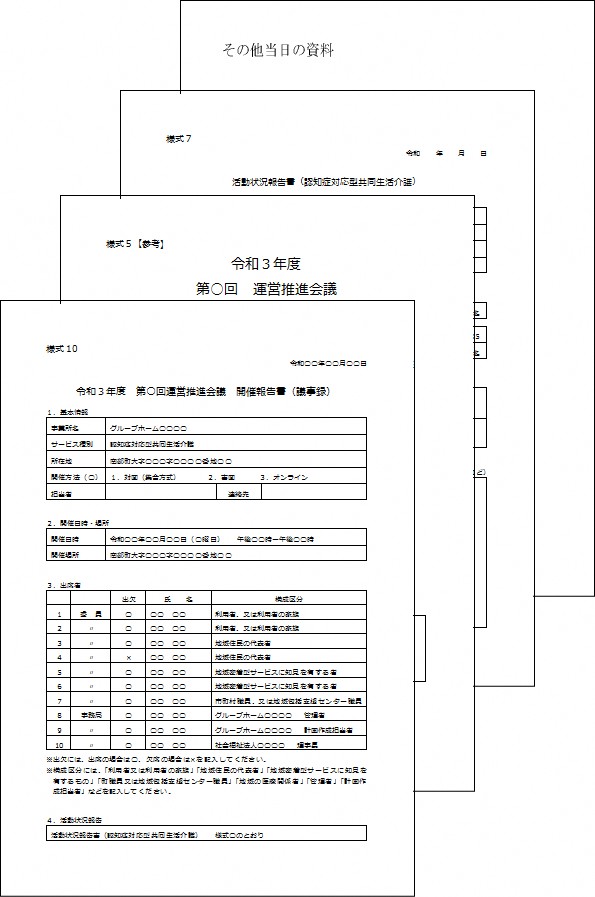 ■市への送付先　　　　※可能な限りデータでの送付をお願いします。（６）議事録の送付・保存運営基準において、「活動状況の報告内容、評価、要望、助言等についての記録」を公表しなければならないとされており、議事録は、各事業所において掲示するなどして公表してください。また、利用者家族や利用希望者から求めがあった場合は、必要に応じて配布してください。会議資料は、求めに応じ提出できるようにしておいてください。令和３年度に開催した会議資料は、令和9年３月 31 日まで保存してください。（１）地域密着型サービスの運営推進会議を活用した評価について定期巡回・随時対応型訪問介護看護事業所、小規模多機能型居宅介護事業所又は看護小規模多機能型居宅介護事業所については、従来、都道府県が指定する外部評価機関が、事業所の行った自己評価結果に基づき、第三者の観点から、サービスの評価を行うこととなっていましたが、平成 27 年度の介護保険制度改正により、事業所が自らその提供するサービスの質の評価として自己評価を行い、運営推進会議又は介護・医療連携会議に報告したうえで公表する仕組みとなりました。また、認知症対応型共同生活介護事業所については、従来、運営推進会議と外部評価機関による評価の双方で行うこととなっていましたが、令和３年度の介護保険制度改正により、事業所が自ら提供するするサービスの質の評価として自己評価を行い、これを市町村や地域包括支援センター等の公平・中立な立場にある第三者が出席する運営推進会議に報告し、評価を受けたうえで公表する仕組みを制度的に位置付け、運営推進会議と外部評価機関による評価のいずれかから第三者評価を受けることとな りました。令和３年度の介護保険制度改正により事業所が、運営推進会議と外部評価機関による評価のいずれかを選択１ 総論各事業所が自ら提供する介護サービスについて評価・点検（自己評価）を行うとともに、自己評価結果について、運営推進会議において第三者の観点からサービスの評価（外部評価）を１年に１回以上行うこととしたところである。これによりサービスの質の評価の客観性を高め、サービスの質の改善を図ることを目的とするものである。各事業所には、運営推進会議等の開催、運営推進会議等の活用した評価の実施並びに結果の公表を行うことが地域密着型サービス指定基準により義務付けられており、利用者に対するサービス提供にあたり、職員に対し、十分に意識づけを図ることが重要である。２	評価の実施方法◇　認知症対応型共同生活介護①自己評価を行う事業所が自ら提供するサービス内容について振り返りを行い、認知症対応型共同生活介護事業所として提供するサービスについて個々の従業者の問題意 識を向上させ、事業所全体の質の向上につなげていくことを目指すものある。②運営推進会議又は外部評価機関で評価を受ける運営推進会議における評価は、自己評価で取りまとめた当該事業所で提供されているサービスの内容や課題等について、運営推進会議で報告したうえで、利用者、市町村職員、地域住民等が第三者の観点からの意見を得ることにより、新たな課題や改善点を明らかにし、サービスの質の向上を図るとともに、地域包括ケアの中で当該事業所が果たすべき役割を明らかにしていくことを目指 すものである。運営推進会議における評価を行う場合は、市町村職員又は地域包括支援センター職員、サービスや評価について知見を有し公正・中立な第三者の立場にある者の参加が必要である。これらの者について、やむを得ない事情により、運営推進会議への出席が困難な場合であっても、事前に資料を送付し得た意見を運営推進会議に報告する等により、一定の関与を確保すること。なお、都道府県が指定する外部評価機関による評価は、運営推進会議を活用した評価と同様の目的を持っていることから、運営推進会議を活用した評価を受けたものとみなすこととする。様式	自己評価・外部評価・運営推進会議活用ツール（別紙２の２）	※公表３ 結果の公表運営推進会議を活用した評価の結果は、公表しなければならない。また、利用 者及びその家族に対して手渡し若しくは送付するとともに、「介護サービスの情報公表制度」に基づく介護サービス情報公表システムへの掲載、法人のホームペー ジへの掲載又は事業所内の見やすい場所への掲示などの方法により公表すること。（参考）自己評価及び外部評価管理者・職員等（司会）地域住民の代表者宿毛市職員宿毛市包括支援センター職員運営推進会議に関するＱ＆Ａ（厚生労働省）１		全国介護保険担当課長会議ブロック会議資料	指定基準、介護報酬に関するＱ＆Ａ ２	地域密着型サービス（平成 18 年２月）（答）１ 運営推進会議は、各地域密着型サービス事業所が、利用者、市町村職員、地域の代表者等に対し、提供しているサービス内容等を明らかにすることにより、事業所による利用者の「抱え込み」を防止し、地域に開かれたサービスとすることで、サービスの質の確保を図ることを目的として設置するものであり、各事業所が自ら設置すべきものである。２ 運営推進会議のメンバーについては、利用者、利用者の家族、地域住民の代表者、事業所が所在する市町村の職員又は当該事業所が所在する区域を管轄する地域包括支援センターの職員、当該サービスについて知見を有する者等を想定しているところである。（答）		地域の住民の代表者とは、町内会役員、民生委員、老人クラブの代表者等が考えられる。（答）		事業所の指定申請時には、運営推進会議が既に設置されているか、確実に設置が見込まれることが必要である。２	指定認知症対応型共同生活介護等に関するＱ＆Ａについて（平成18年５月２日）（答） 運営推進会議において報告を行う事項としては、「認知症高齢者グループホームの適正な普及について（平成13年３月12日老計発第13号老健局計画課長通知）」別添２に掲げる「認知症高齢者グループホームに係る情報提供の項目」や、自己評価及び外部評価の結果などが考えられるが、運営推進会議の場においては、当該グループホームにおける運営やサービス提供の方針、日々の活動内容、入居者の状態などを中心に報告するとともに、会議の参加者から質問や意見を受けるなど、できる限り双方向的な会議となるよう運営に配慮することが必要である。なお、運営推進会議の実践例については、「認知症グループホームにおける運営推進会議の実態調査・研究事業」（（社）日本認知症グループホーム協会（平成20年度独立行政法人福祉医療機構「長寿・子育て・障害者基金」助成事業））等を参考にされたい。（答）	必須である。３		介護老人福祉施設及び地域密着型サービスに関するＱ＆Ａについて（平成18年９ 月４日）（答）１ 運営推進会議は、各地域密着型サービス事業所が、利用者、市町村職員、地域の代表者等に対し、提供しているサービス内容等を明らかにすることにより、事業所による利用者の｢抱え込み｣を防止するとともに、地域との連携が確保され、かつ地域に開かれたサービスとすることで、サービスの質の確保を図ることを目的として設置するものであり、原則として、上記の者を構成員とする必要がある。２ 「利用者の家族」については、利用者の家族として事業運営を評価し、必要な要望等を行うものであり、利用者の声を代弁するといった役割もあるため、他の構成員とは立揚が異なることから、兼務することは想定していないが、「地域住民の代表者」と「知見を有する者」との兼務はあり得ると考えられる。２	令和３年度介護報酬改定に関するＱ＆Ａ（Vol.4）（令和３年３月29日）【認知症対応型共同生活介護、介護予防認知症対応型共同生活介護】○運営推進会議を活用した評価（答） 毎回の運営推進会議に、全てのメンバーが参加しなければならないという趣旨ではなく、会議の議題に応じて、適切な関係者が参加することで足りるものである。ただし、運営推進会議のうち、今般の見直しにより導入する「運営推進会議を活用した評価」として実施するものについては、市町村職員又は地域包括支援センター職員、認知症対応型共同生活介護に知見を有し公平・中立な第三者の立場にある者の参加が必要である。（答） 貴見のとおり。なお、今回の改定は、運営推進会議の開催頻度について現行のおおむね年間６回（２月に１回）以上開催することを変更するものではなく、このうち１回以上をサービスの質を評価する回としてよいという意味であること。（答） できない。継続年数に算入することができるのは、指定地域密着型サービスの事業の人員、設備及ぶ運営に関する基準第 97 条第８項第１号に規定する外部の者による評価を行った場合に限られる。運営推進会議では、様々な立場の方々の違った視点から要望や助言などを得ることで、これまで自分たちでは気が付かなかった事業所の課題やサービス改善・向上のためのヒントが見つかり、事業所（従業員）の能力を高めるきっかけにもなります。「議題」といって堅く考えたり、「義務だから仕方なく…」と消極的な姿勢で取り組んだりするのではなく、事業所の方々を地域で知っていただく機会と捉え、それぞれの事業所が特色に応じた会議を開催いただきますようお願いいたします。様式１	運営推進会議年間計画表様式２	運営推進会議委員名簿様式３	運営推進会議の開催について（ご案内）様式４	運営推進会議出席依頼書（事業所→宿毛市） 様式５	運営推進会議次第様式６	活動状況報告書様式７	運営推進会議開催報告書（議事録）様式 8	自己評価・外部評価等結果届出書様式 9	運営推進会議・評価要望等照会書（書面開催用）様式 10	運営推進会議開催報告書（議事録）送付書様式１令和	年	月	日令和　年度	運営推進会議	年間計画表※開催予定年月日は、開催月のみでも結構です。【 認知症対応型共同生活介護のみ 】様式１【記載例】令和　年度	運営推進会議	年間計画表令和　年　月　日※開催予定年月日は、開催月のみでも結構です。【 認知症対応型共同生活介護のみ 】様式２令和	年	月	日令和　年度	運営推進会議	委員名簿様式２【記載例】令和３年度	運営推進会議	委員名簿令和３年５月７日様式３【参考：対面開催の場合】令和○○年○○月○○日運営推進会議委員	○○	○○	様事業所名	○○○○ 代表者名	管理者	○○	○○運営推進会議の開催について（ご案内）○○の候、時下ますますご清祥のこととお慶び申し上げます。日頃より、当事業所の運営につきましては、格別のご理解ご協力をいただき厚くお礼申し上げます。さて、地域密着型サービス事業所が提供しているサービスの内容を明らかにすることにより、地域に開かれたサービスをすることで、サービスの質を確保することを目的として設置している運営推進会議を下記のとおり開催します。つきましては、お忙しい中恐縮ですが、本会議にご出席くださいますようお願いします。なお、欠席の場合は、○○月○○日までにご連絡をお願いします。記１．開催日	令和○○年○○月○○日 （○曜日） ２．開催時間   午後○○時○○分 ～ ○○時○○分３．開催場所 　　○○○○ 会議室４．議題（予定） （１）活動状況報告（令和○○年○○月～○○月）（２）○○○について（３）質問や要望、意見交換（４）その他様式３【参考：書面開催の場合】令和○○年○○月○○日運営推進会議委員	○○	○○	様事業所名	○○○○ 代表者名	管理者	○○	○○運営推進会議の書面開催について（ご案内）○○の候、時下ますますご清祥のこととお慶び申し上げます。日頃より、当事業所の運営につきましては、格別のご理解ご協力をいただき厚くお礼申し上げます。さて、地域密着型サービス事業所が提供しているサービスの内容を明らかにすることにより、地域に開かれたサービスをすることで、サービスの質を確保することを目的として設置している運営推進会議ですが、新型コロナウイルス感染拡大がいまだ収束の見通しが立たず長期化している現状等を鑑み、書面にて開催します。つきましては、会議資料をお送りしますので、別紙にご意見・ご要望などを記入いただき、○○月○○日までにご回答くださるようお願いします。記１．回答期限	令和○○年○○月○○日	（○曜日）        ２．送付書類	（１）活動状況報告（令和○年○○月～○○月）（２）○○○について（３）運営推進会議・評価要望等照会書（書面開催用）（４）返信用封筒３．その他		ご意見・ご要望等がない場合は、「なし」と記入し返送をお願いします。様式４令和	年	月	日運営推進会議出席依頼書（事業所→宿毛市）当事業所において、下記のとおり地域密着型サービスのかかる会議を開催しますので、宿毛市（保険者）職員の出席を依頼します。なお、準備の都合上、出欠の有無を、令和	年	月	日までにご連絡ください。――――――――――――――――――――――――――――――――――――― 依頼のありました貴事業所において開催予定の運営推進会議について、下記のとおり回答します。様式４【記載例】令和３年11月1 日運営推進会議出席依頼書（事業所→宿毛市）当事業所において、下記のとおり地域密着型サービスのかかる会議を開催しますので、宿毛市（保険者）職員の出席を依頼します。なお、準備の都合上、出欠の有無を、令和３年11月10 日までにご連絡ください。――――――――――――――――――――――――――――――――――――― 依頼のありました貴事業所において開催予定の運営推進会議について、下記のとおり回答します。様式５【参考】　　　　　　　令和３年度　　　　第○回	　運営推進会議　次第１．開会２．出席者の紹介３．活動状況報告（令和○○年○○月～○○月）４．○○○について ５．質問や要望、意見交換６．その他７．閉会様式6１．基本情報令和	年	月	日　　　活動状況報告書２．入居者の状況３．運営方針（法人の理念、長期目標、月間目標など）４．活動報告（事業所の雰囲気、レクリエーション、利用者の様子、職員研修、サービス全般など）５．健康管理（食事、感染症予防など）６．事故・ヒヤリハット報告（発生日時、状況、対応など）７．地域への情報提供（家族会や避難訓練、地域のイベントなど介護サービスに限らず自由に記載）８．その他特記事項（職員の入退職・異動など）様式 7令和○○年○○月○○日令和  年度	第○回運営推進会議	開催報告書（議事録）１．基本情報２．開催日時・場所３．出席者※出欠には、出席の場合は○、欠席の場合は×を記入してください。※構成区分には、「利用者又は利用者の家族」「地域住民の代表者」「地域密着型サービスに知見を有するもの」「町職員又は地域包括支援センター職員」「地域の医療関係者」「管理者」「計画作成担当者」などを記入してください。４．活動状況報告５．活動状況に関する出席者からの評価・意見・要望６．評価・意見・要望に対する事業所の考え・取組７．地域からの情報提供８．その他特記事項９．次回の開催予定様式 8令和○○年○○月○○日自己評価・外部評価等結果届出書次のとおり資料を添えて提出します。・・・・・・・・・・・・・・・・・・・・・・・・・・・・・・・・・・・・・・※以下は記入しないでください。自己評価・外部評価等受理書御中宿毛市長 中平　富宏提出のありました自己評価・外部評価結果等を受理しました。様式 9【参考】運営推進会議・評価要望等照会書（書面開催用）様式 10【参考】運営推進会議	開催報告書（議事録）送付書次回の開催予定１運営推進会議の根拠と目的 ･････････････････････････････････････１２運営推進会議の基準 ･･･････････････････････････････････････････１３対象サービスと開催回数 ･･･････････････････････････････････････１４運営推進会議の役割 ･･･････････････････････････････････････････２５運営推進会議による効果と課題 ･････････････････････････････････３６運営推進会議の流れ ･･･････････････････････････････････････････５（１）委員の選定 ･････････････････････････････････････････････5（２）日程の調整 ･････････････････････････････････････････････９◆市町村（保険者）職員の出席者 ･････････････････････････････10（３）議題の設定 ･････････････････････････････････････････････11◆議題例（テーマ）･･･････････････････････････････････････････12（４）会議の開催 ･････････････････････････････････････････････14◆議事進行の流れ（参考例）･･････････････････････････････････15◆運営推進会議の事例紹介（グループホームの場合）････････････18（５）議事録の作成・公表 ･････････････････････････････････････20（６）議事録の送付・保存 ･････････････････････････････････････227運営推進会議を活用した評価 ･･･････････････････････････････････23（１）地域密着型サービスの運営推進会議を活用した評価について ･238運営推進会議に関するＱ＆Ａ ･･･････････････････････････････････279おわりに ･････････････････････････････････････････････････････30参考資料	様式 ･･･････････････････････････････････････････････32サービス種別開催回数認知症対応型共同生活介護（※）おおむね２か月に１回以上 定期的に開催（年６回以上）地域密着型特定施設入居者生活介護おおむね２か月に１回以上 定期的に開催（年６回以上）運営推進会議による効果運営推進会議の課題地域に対して・認知症への理解を深めてもらい、地域との連携や交流が図りやすい。・他の地域住民への周知も図ってくれ、地域でも運営の助けにもなる。・出席する社協、民生委員の依頼で地域の認知症高齢者からの相談増。・委員の変化がない、内容がマンネリ、意見交換テーマが同じで意見が出にくい等、固定化をどう防ぐか課題。・内容の充実には出席者の拘束時間も伴い、負担の払拭が課題。利用者に対して・利用者の参加で外との接点を持つことで、新鮮な受け止め方をしている。・人の出入りがあることで施設と街が馴染み、地域と交流が生まれ、最終的には利用者が地域で普通に暮らせることにつながる。・利用者の重度化に伴い参加者が固定化され、出席が難しい。・認知症状等、議題によっては利用者の気持ちに配慮する必要もある。・利用者に見せたくない親族もいる。家族に対して・家族が参加することで、要望や気づきを伝えられる場となる。・他の家族に対しても、会議での内容等を伝えられる。・参加する家族が限定的となる。家族によっては負担感もある。・家族に会の趣旨や地域連携の重要性を理解してもらえるような周知方法を探ること、事業所の運営状況等をどこまで公開するか等の課題。職員にとって・改めて地域との関係に気づき・見直し・新たな関係づくりに取組む。・内向きになりがちな思考が、適度な緊張感と礼儀等にも気遣うようになり、自分達の事業の価値等を実感し、積極的に業務へ取組む。・配置・時間帯・体制等の問題職員が参加できていない事業所もあり、そうした仕組みがない場合もある。連携先機関に対して・事業所の活動や課題を知ってもらうと同時に、事業所は地域のニーズ自体を確認することができる。・随時連携先についての検討を行い、広める・活発に取り組む等の意識をもって構成委員や連携先機関について再構築していく必要がある。区分留意事項等①利用者又は利用者の家族負担にならない範囲で依頼してください。家族に代わり、利用者の後見人を選出することも可能です。②地域住民の代表者地区長、民生委員・児童委員、老人クラブなどの地域団体の方、婦人会、商店会、幼稚園・学校関係者、NPO 法人、認知症サポーター、消防団など、多様な観点での選出が可能です。役職や肩書き等は要しません。③地域密着型サービスに知見を有する者知見を有する者とは、学識経験者である必要はなく、例えば、他法人の介護事業所の管理者、介護相談員等のボランティア、高齢者福祉事業や認知症ケアに携わっている方や携わった経験がある方等も含め、介護サービスについて知見を有する者として客観的、専門的な立場から意見を述べることができる方を言います。ただし、地域との連携や、運営の透明性を確保する観点から、同一法人又はその系列法人に所属する者を選任することは望ましくないと考えます。④宿毛市（保険者）職員介護保険サービスや高齢者の相談援助業務に携わる職員の参加が適当と考えられます。⑤宿毛市地域包括支援センター職員〃⑥事業所の管理者や従業者等事業所の代表者、管理者、計画策定担当者の出席が望ましいです。１	グループホーム・事業者について・法人の理念について・通所介護開設について・冬季対策（季節）について・事故報告について・感染症の予防について・協力医療機関について・同法人の他サービスについて・職員研修について・自己評価、外部評価について・日々の活動について・入退去について（待機状況含む）・職員体制について・職員の離職について・職員の異動について（引継ぎ等含む）・介護保険制度の説明・年間行事について・毎月の行事について・事業計画、事業報告・法人の新規事業について・法人への苦情について（対応策・改善策）・夜勤体制について・夜間の対応について（連絡体制等）・倫理綱領について２	認知症について・認知症キャラバンメイトについて・認知症ケアについて・認知症サポーター養成講座について・認知症についての Q&A・認知症についての勉強会・認知症についての情報提供・日常生活支援についての勉強会・高齢者のかかりやすい疾患について３	利用者について・退院状況の説明・投薬について（ミスの防止等）・終末期ケア（看取り）について・事故防止について・利用者の１日について・終末期ケア（看取り）について・事故防止について・利用者の１日について・急変時の対応、結果について・成年後見制度について・福祉用具について・訪問看護師からの情報提供・他のグループホームとの情報交換・労働問題について・連絡事項・健康管理について（重度化等）・利用者の現状と今後の課題・利用者間のトラブルについて・利用者の金銭管理について・利用者の行方不明時の協力体制についてのお願いと対応方法について４	家族について・家族からの要望、意見・家族のメンタルヘルスについて５	地域について・独居高齢者について・地域行事への参加について・地域への相談機能の周知について・保育所、小学校との交流行事について・民生委員、地域住民からの報告、意見、要望・老人会との交流について・外出支援の対応、模擬訓練実施報告・総合災害訓練について６	災害等緊急時について・避難訓練、スプリンクラー設置について・避難訓練の結果について・避難訓練の実施と地域の協力体制・非常時について地域への相談・応急措置について・防災マニュアルの検討７	行政、地域包括支援センター・市町村、地域包括支援センターからの情報提供８	その他・利用者の情報を地区の駐在所で把握してもらうため写真付きファイル作成・人権について・認知症の寸劇の開催認知症対応型共同生活介護事業所の第三者による外部評価認知症対応型共同生活介護事業所の第三者による外部評価運営推進会議外部評価機関による評価１年に１回以上は自己評価及び外部評価を実施都道府県が指定する外部評価機関によるサービスの評価を受け、結果を公表公表する書類公表する書類認知症対応型共同生活介護自己評価・外部評価・運営推進会議活用ツール（別紙 2 の 2）事業所名管理者氏名サービス種類所在地連絡先担当者氏名運営推進会議の開催予定日運営推進会議の開催予定日運営推進会議の開催予定日運営推進会議の開催予定日第１回令和年月日第２回令和年月日第３回令和年月日第４回令和年月日第５回令和年月日第６回令和年月日事業所名○○○○○○○○○○○○管理者氏名○○	○○○○	○○○○	○○サービス種類○○○○○○○○○○○○○○○○○○○○○○○○所在地宿毛市○○○○○○○宿毛市○○○○○○○宿毛市○○○○○○○連絡先○○○○-○○-○○○○担当者氏名○○	○○運営推進会議の開催予定日第１回令和	〇年	５月 26 日第２回令和	〇年	７月 28 日第３回令和	〇年	９月 29 日第４回令和	〇年 11 月	日第５回令和	〇年	１月	日第６回令和	〇年	３月	日事業所名管理者氏名サービス種類所在地連絡先担当者氏名構成区分職名等氏名①利用者又は利用者の家族②地域住民の代表者③地域密着型サービスに知見を有する者④宿毛市（保険者）職員⑤宿毛市地域包括支援センター職員⑥事業所の管理者や従業者等事業所名○○○○○○○○○○○○管理者氏名○○	○○○○	○○○○	○○サービス種類○○○○○○○○○○○○○○○○○○所在地宿毛市○○○○○○○宿毛市○○○○○○○宿毛市○○○○○○○連絡先○○○○-○○-○○○○担当者氏名○○	○○構成区分職名等氏名①利用者又は利用者の家族利用者利用者の家族○○	○○○○	○○②地域住民の代表者地区長民生委員○○	○○○○	○○③地域密着型サービスに知見を有する者○○○○事業所管理者○○	○○④宿毛市（保険者）職員○○	○○⑤宿毛市地域包括支援センター職員⑥事業所の管理者や従業者等管理者計画作成担当者○○	○○○○	○○事業所名開催日令和年月日日（曜日）曜日）開催時間午前・午後時分～時時分開催場所議題（予定）１． ２． ３．１． ２． ３．１． ２． ３．１． ２． ３．１． ２． ３．１． ２． ３．１． ２． ３．１． ２． ３．１． ２． ３．１． ２． ３．１． ２． ３．１． ２． ３．１． ２． ３．１． ２． ３．１． ２． ３．連絡先FAX 番号FAX 番号FAX 番号FAX 番号FAX 番号担当者氏名出	欠出	席	・	欠	席出	席	・	欠	席出席者所属及び氏名事業所名○○○○○○○○○○○○開催日令和３年12月1 日	（水曜日）令和３年12月1 日	（水曜日）令和３年12月1 日	（水曜日）開催時間午前	・	午後	６時 00 分	～	７時 00 分午前	・	午後	６時 00 分	～	７時 00 分午前	・	午後	６時 00 分	～	７時 00 分開催場所○○○○○○○○○○○○○○○○○○○○○○○○合同開催の有無あり（事業所名：	あり（事業所名：	あり（事業所名：	議題（予定）１．活動状況報告（令和３年10月～11月） ２．○○○について                       ３．質問や要望、意見交換４．その他５．１．活動状況報告（令和３年10月～11月） ２．○○○について                       ３．質問や要望、意見交換４．その他５．１．活動状況報告（令和３年10月～11月） ２．○○○について                       ３．質問や要望、意見交換４．その他５．連絡先○○-○○○○FAX 番号○○-○○○○担当者氏名管理者	○○	○○管理者	○○	○○管理者	○○	○○出	欠出	席	・	欠	席出席者所属及び氏名日時令和○○年○○月○○日午後○○から場所○○○○会議室要介護度要支援2 要介護１要介護２要介護３要介護４要介護５要介護度名名名名名名サービス種別（添付書類）認知症対応型共同生活介護（自己評価及び外部評価結果、目標達成計画）又は（別紙 2 の 2	自己評価・外部評価・運営推進会議活用ツール認知症対応型共同生活介護（自己評価及び外部評価結果、目標達成計画）又は（別紙 2 の 2	自己評価・外部評価・運営推進会議活用ツール認知症対応型共同生活介護（自己評価及び外部評価結果、目標達成計画）又は（別紙 2 の 2	自己評価・外部評価・運営推進会議活用ツール認知症対応型共同生活介護（自己評価及び外部評価結果、目標達成計画）又は（別紙 2 の 2	自己評価・外部評価・運営推進会議活用ツール認知症対応型共同生活介護（自己評価及び外部評価結果、目標達成計画）又は（別紙 2 の 2	自己評価・外部評価・運営推進会議活用ツール認知症対応型共同生活介護（自己評価及び外部評価結果、目標達成計画）又は（別紙 2 の 2	自己評価・外部評価・運営推進会議活用ツール認知症対応型共同生活介護（自己評価及び外部評価結果、目標達成計画）又は（別紙 2 の 2	自己評価・外部評価・運営推進会議活用ツール事業所名事業所所在地〒宿毛市〇〇電話〒宿毛市〇〇電話〒宿毛市〇〇電話〒宿毛市〇〇電話〒宿毛市〇〇電話〒宿毛市〇〇電話〒宿毛市〇〇電話管理者氏名評価確定日令和	年月日評価結果受理日令和　　　年	月	　日（収受印押印欄）事業所名事業所名担当者担当者照会日照会日令和年月日電話番号電話番号FAX 番号FAX 番号会議名会議名第○回○○○○第○回○○○○運営推進会議運営推進会議運営推進会議を書名により開催しますので、会議資料をお送りします。ご意見・ご要望などを記入いただき、○○月○○日までにご回答くださるようお願いします。運営推進会議を書名により開催しますので、会議資料をお送りします。ご意見・ご要望などを記入いただき、○○月○○日までにご回答くださるようお願いします。運営推進会議を書名により開催しますので、会議資料をお送りします。ご意見・ご要望などを記入いただき、○○月○○日までにご回答くださるようお願いします。運営推進会議を書名により開催しますので、会議資料をお送りします。ご意見・ご要望などを記入いただき、○○月○○日までにご回答くださるようお願いします。運営推進会議を書名により開催しますので、会議資料をお送りします。ご意見・ご要望などを記入いただき、○○月○○日までにご回答くださるようお願いします。運営推進会議を書名により開催しますので、会議資料をお送りします。ご意見・ご要望などを記入いただき、○○月○○日までにご回答くださるようお願いします。運営推進会議を書名により開催しますので、会議資料をお送りします。ご意見・ご要望などを記入いただき、○○月○○日までにご回答くださるようお願いします。運営推進会議を書名により開催しますので、会議資料をお送りします。ご意見・ご要望などを記入いただき、○○月○○日までにご回答くださるようお願いします。運営推進会議を書名により開催しますので、会議資料をお送りします。ご意見・ご要望などを記入いただき、○○月○○日までにご回答くださるようお願いします。回答者回答者回答日回答日令和年月日１活動状況報告について活動状況報告について活動状況報告について２○○○○について○○○○について○○○○について３質問や要望、意見交換質問や要望、意見交換質問や要望、意見交換事業所名担当者送付日送付日令和年月日電話番号FAX 番号FAX 番号会議名第○回○○○○第○回○○○○運営推進会議運営推進会議先にご案内していた運営推進会議を書面により開催しましたので、開催報告書（議事録）をお送りします。先にご案内していた運営推進会議を書面により開催しましたので、開催報告書（議事録）をお送りします。先にご案内していた運営推進会議を書面により開催しましたので、開催報告書（議事録）をお送りします。先にご案内していた運営推進会議を書面により開催しましたので、開催報告書（議事録）をお送りします。先にご案内していた運営推進会議を書面により開催しましたので、開催報告書（議事録）をお送りします。先にご案内していた運営推進会議を書面により開催しましたので、開催報告書（議事録）をお送りします。先にご案内していた運営推進会議を書面により開催しましたので、開催報告書（議事録）をお送りします。先にご案内していた運営推進会議を書面により開催しましたので、開催報告書（議事録）をお送りします。連絡事項等連絡事項等連絡事項等連絡事項等連絡事項等連絡事項等連絡事項等連絡事項等